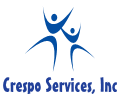 Employment ApplicationApplicant InformationApplicant InformationApplicant InformationApplicant InformationApplicant InformationApplicant InformationApplicant InformationApplicant InformationApplicant InformationApplicant InformationApplicant InformationApplicant InformationApplicant InformationApplicant InformationApplicant InformationApplicant InformationApplicant InformationApplicant InformationApplicant InformationApplicant InformationApplicant InformationApplicant InformationApplicant InformationApplicant InformationApplicant InformationApplicant InformationApplicant InformationLast NameLast NameLast NameFirstFirstM.I.M.I.DateDateStreet AddressStreet AddressStreet AddressStreet AddressApartment/Unit #Apartment/Unit #Apartment/Unit #Apartment/Unit #CityStateStateZIPPhoneCell Cell Date AvailableDate AvailableDate AvailableDate AvailableSocial Security No.Social Security No.Social Security No.Social Security No.Date of BirthDate of BirthDate of BirthEmail AddressEmail AddressEmail AddressEmail AddressEmail AddressEmail AddressPosition Applied ForPosition Applied ForPosition Applied ForPosition Applied ForPosition Applied ForPosition Applied ForSalary RequiredSalary RequiredSalary RequiredSalary RequiredSalary RequiredSalary RequiredSalary RequiredSalary RequiredShifts available to work? Shifts available to work? Shifts available to work? Shifts available to work? Shifts available to work? Shifts available to work? 1ST___________  2nd _____________  3rd _____________   Are you willing to work weekends?    YES        NO    1ST___________  2nd _____________  3rd _____________   Are you willing to work weekends?    YES        NO    1ST___________  2nd _____________  3rd _____________   Are you willing to work weekends?    YES        NO    1ST___________  2nd _____________  3rd _____________   Are you willing to work weekends?    YES        NO    1ST___________  2nd _____________  3rd _____________   Are you willing to work weekends?    YES        NO    1ST___________  2nd _____________  3rd _____________   Are you willing to work weekends?    YES        NO    1ST___________  2nd _____________  3rd _____________   Are you willing to work weekends?    YES        NO    1ST___________  2nd _____________  3rd _____________   Are you willing to work weekends?    YES        NO    1ST___________  2nd _____________  3rd _____________   Are you willing to work weekends?    YES        NO    1ST___________  2nd _____________  3rd _____________   Are you willing to work weekends?    YES        NO    1ST___________  2nd _____________  3rd _____________   Are you willing to work weekends?    YES        NO    1ST___________  2nd _____________  3rd _____________   Are you willing to work weekends?    YES        NO    1ST___________  2nd _____________  3rd _____________   Are you willing to work weekends?    YES        NO    1ST___________  2nd _____________  3rd _____________   Are you willing to work weekends?    YES        NO    1ST___________  2nd _____________  3rd _____________   Are you willing to work weekends?    YES        NO    1ST___________  2nd _____________  3rd _____________   Are you willing to work weekends?    YES        NO    1ST___________  2nd _____________  3rd _____________   Are you willing to work weekends?    YES        NO    1ST___________  2nd _____________  3rd _____________   Are you willing to work weekends?    YES        NO    1ST___________  2nd _____________  3rd _____________   Are you willing to work weekends?    YES        NO    1ST___________  2nd _____________  3rd _____________   Are you willing to work weekends?    YES        NO    1ST___________  2nd _____________  3rd _____________   Are you willing to work weekends?    YES        NO    Are you a citizen of the United States?Are you a citizen of the United States?Are you a citizen of the United States?Are you a citizen of the United States?Are you a citizen of the United States?Are you a citizen of the United States?Are you a citizen of the United States?Are you a citizen of the United States?Are you a citizen of the United States?Are you a citizen of the United States?YES  YES  NO  If no, are you authorized to work in the U.S.?If no, are you authorized to work in the U.S.?If no, are you authorized to work in the U.S.?If no, are you authorized to work in the U.S.?If no, are you authorized to work in the U.S.?If no, are you authorized to work in the U.S.?If no, are you authorized to work in the U.S.?If no, are you authorized to work in the U.S.?If no, are you authorized to work in the U.S.?If no, are you authorized to work in the U.S.?If no, are you authorized to work in the U.S.?YES  YES  NO  If authorized to work in the United States - If authorized to work in the United States - If authorized to work in the United States - If authorized to work in the United States - If authorized to work in the United States - If authorized to work in the United States - If authorized to work in the United States - If authorized to work in the United States - If authorized to work in the United States - If authorized to work in the United States - Alien #Alien #Have you ever worked for this company?Have you ever worked for this company?Have you ever worked for this company?Have you ever worked for this company?Have you ever worked for this company?Have you ever worked for this company?Have you ever worked for this company?Have you ever worked for this company?Have you ever worked for this company?Have you ever worked for this company?YES  YES  NO  If so, when?If so, when?If so, when?Have you ever been arrested or convicted of a felony?Have you ever been arrested or convicted of a felony?Have you ever been arrested or convicted of a felony?Have you ever been arrested or convicted of a felony?Have you ever been arrested or convicted of a felony?Have you ever been arrested or convicted of a felony?Have you ever been arrested or convicted of a felony?Have you ever been arrested or convicted of a felony?Have you ever been arrested or convicted of a felony?Have you ever been arrested or convicted of a felony?YES  YES  NO  If yes, explainIf yes, explainIf yes, explainEducationEducationEducationEducationEducationEducationEducationEducationEducationEducationEducationEducationEducationEducationEducationEducationEducationEducationEducationEducationEducationEducationEducationEducationEducationEducationEducationHigh SchoolHigh SchoolHigh SchoolAddressFromFromToToDid you graduate?Did you graduate?Did you graduate?Did you graduate?YES  NO  NO  DegreeDegreeDegreeCollegeCollegeAddressFromFromToToDid you graduate?Did you graduate?Did you graduate?Did you graduate?YES  NO  NO  DegreeDegreeDegreeOtherOtherAddressFromFromToToDid you graduate?Did you graduate?Did you graduate?Did you graduate?YES  NO  NO  DegreeDegreeDegreeSkills                                                   (Check all that apply)Skills                                                   (Check all that apply)Skills                                                   (Check all that apply)Skills                                                   (Check all that apply)Skills                                                   (Check all that apply)Skills                                                   (Check all that apply)Skills                                                   (Check all that apply)Skills                                                   (Check all that apply)Skills                                                   (Check all that apply)Skills                                                   (Check all that apply)Skills                                                   (Check all that apply)Skills                                                   (Check all that apply)Skills                                                   (Check all that apply)Skills                                                   (Check all that apply)Skills                                                   (Check all that apply)Skills                                                   (Check all that apply)Skills                                                   (Check all that apply)Skills                                                   (Check all that apply)Skills                                                   (Check all that apply)Skills                                                   (Check all that apply)Skills                                                   (Check all that apply)Skills                                                   (Check all that apply)Skills                                                   (Check all that apply)Skills                                                   (Check all that apply)Skills                                                   (Check all that apply)Skills                                                   (Check all that apply)Skills                                                   (Check all that apply) Typing_____(wpm)      Data Entry        Accts payable         Accts Receivable        Customer Services        Receptionist   Typing_____(wpm)      Data Entry        Accts payable         Accts Receivable        Customer Services        Receptionist   Typing_____(wpm)      Data Entry        Accts payable         Accts Receivable        Customer Services        Receptionist   Typing_____(wpm)      Data Entry        Accts payable         Accts Receivable        Customer Services        Receptionist   Typing_____(wpm)      Data Entry        Accts payable         Accts Receivable        Customer Services        Receptionist   Typing_____(wpm)      Data Entry        Accts payable         Accts Receivable        Customer Services        Receptionist   Typing_____(wpm)      Data Entry        Accts payable         Accts Receivable        Customer Services        Receptionist   Typing_____(wpm)      Data Entry        Accts payable         Accts Receivable        Customer Services        Receptionist   Typing_____(wpm)      Data Entry        Accts payable         Accts Receivable        Customer Services        Receptionist   Typing_____(wpm)      Data Entry        Accts payable         Accts Receivable        Customer Services        Receptionist   Typing_____(wpm)      Data Entry        Accts payable         Accts Receivable        Customer Services        Receptionist   Typing_____(wpm)      Data Entry        Accts payable         Accts Receivable        Customer Services        Receptionist   Typing_____(wpm)      Data Entry        Accts payable         Accts Receivable        Customer Services        Receptionist   Typing_____(wpm)      Data Entry        Accts payable         Accts Receivable        Customer Services        Receptionist   Typing_____(wpm)      Data Entry        Accts payable         Accts Receivable        Customer Services        Receptionist   Typing_____(wpm)      Data Entry        Accts payable         Accts Receivable        Customer Services        Receptionist   Typing_____(wpm)      Data Entry        Accts payable         Accts Receivable        Customer Services        Receptionist   Typing_____(wpm)      Data Entry        Accts payable         Accts Receivable        Customer Services        Receptionist   Typing_____(wpm)      Data Entry        Accts payable         Accts Receivable        Customer Services        Receptionist   Typing_____(wpm)      Data Entry        Accts payable         Accts Receivable        Customer Services        Receptionist   Typing_____(wpm)      Data Entry        Accts payable         Accts Receivable        Customer Services        Receptionist   Typing_____(wpm)      Data Entry        Accts payable         Accts Receivable        Customer Services        Receptionist   Typing_____(wpm)      Data Entry        Accts payable         Accts Receivable        Customer Services        Receptionist   Typing_____(wpm)      Data Entry        Accts payable         Accts Receivable        Customer Services        Receptionist   Typing_____(wpm)      Data Entry        Accts payable         Accts Receivable        Customer Services        Receptionist   Typing_____(wpm)      Data Entry        Accts payable         Accts Receivable        Customer Services        Receptionist   Typing_____(wpm)      Data Entry        Accts payable         Accts Receivable        Customer Services        Receptionist  Quick Books        Accounting Software _____________________       Spreadsheet_________________________       Quick Books        Accounting Software _____________________       Spreadsheet_________________________       Quick Books        Accounting Software _____________________       Spreadsheet_________________________       Quick Books        Accounting Software _____________________       Spreadsheet_________________________       Quick Books        Accounting Software _____________________       Spreadsheet_________________________       Quick Books        Accounting Software _____________________       Spreadsheet_________________________       Quick Books        Accounting Software _____________________       Spreadsheet_________________________       Quick Books        Accounting Software _____________________       Spreadsheet_________________________       Quick Books        Accounting Software _____________________       Spreadsheet_________________________       Quick Books        Accounting Software _____________________       Spreadsheet_________________________       Quick Books        Accounting Software _____________________       Spreadsheet_________________________       Quick Books        Accounting Software _____________________       Spreadsheet_________________________       Quick Books        Accounting Software _____________________       Spreadsheet_________________________       Quick Books        Accounting Software _____________________       Spreadsheet_________________________       Quick Books        Accounting Software _____________________       Spreadsheet_________________________       Quick Books        Accounting Software _____________________       Spreadsheet_________________________       Quick Books        Accounting Software _____________________       Spreadsheet_________________________       Quick Books        Accounting Software _____________________       Spreadsheet_________________________       Quick Books        Accounting Software _____________________       Spreadsheet_________________________       Quick Books        Accounting Software _____________________       Spreadsheet_________________________       Quick Books        Accounting Software _____________________       Spreadsheet_________________________       Quick Books        Accounting Software _____________________       Spreadsheet_________________________       Quick Books        Accounting Software _____________________       Spreadsheet_________________________       Quick Books        Accounting Software _____________________       Spreadsheet_________________________       Quick Books        Accounting Software _____________________       Spreadsheet_________________________       Quick Books        Accounting Software _____________________       Spreadsheet_________________________       Quick Books        Accounting Software _____________________       Spreadsheet_________________________       Graphics__________________       Word Processing_______________      Internet            Graphics__________________       Word Processing_______________      Internet            Graphics__________________       Word Processing_______________      Internet            Graphics__________________       Word Processing_______________      Internet            Graphics__________________       Word Processing_______________      Internet            Graphics__________________       Word Processing_______________      Internet            Graphics__________________       Word Processing_______________      Internet            Graphics__________________       Word Processing_______________      Internet            Graphics__________________       Word Processing_______________      Internet            Graphics__________________       Word Processing_______________      Internet            Graphics__________________       Word Processing_______________      Internet            Graphics__________________       Word Processing_______________      Internet            Graphics__________________       Word Processing_______________      Internet            Graphics__________________       Word Processing_______________      Internet            Graphics__________________       Word Processing_______________      Internet            Graphics__________________       Word Processing_______________      Internet            Graphics__________________       Word Processing_______________      Internet            Graphics__________________       Word Processing_______________      Internet            Graphics__________________       Word Processing_______________      Internet            Graphics__________________       Word Processing_______________      Internet            Graphics__________________       Word Processing_______________      Internet            Graphics__________________       Word Processing_______________      Internet            Graphics__________________       Word Processing_______________      Internet            Graphics__________________       Word Processing_______________      Internet            Graphics__________________       Word Processing_______________      Internet            Graphics__________________       Word Processing_______________      Internet            Graphics__________________       Word Processing_______________      Internet            Assembly        Solder        Rework       Inventory        Shipping/Receiving       Machine Operator        Technician Assembly        Solder        Rework       Inventory        Shipping/Receiving       Machine Operator        Technician Assembly        Solder        Rework       Inventory        Shipping/Receiving       Machine Operator        Technician Assembly        Solder        Rework       Inventory        Shipping/Receiving       Machine Operator        Technician Assembly        Solder        Rework       Inventory        Shipping/Receiving       Machine Operator        Technician Assembly        Solder        Rework       Inventory        Shipping/Receiving       Machine Operator        Technician Assembly        Solder        Rework       Inventory        Shipping/Receiving       Machine Operator        Technician Assembly        Solder        Rework       Inventory        Shipping/Receiving       Machine Operator        Technician Assembly        Solder        Rework       Inventory        Shipping/Receiving       Machine Operator        Technician Assembly        Solder        Rework       Inventory        Shipping/Receiving       Machine Operator        Technician Assembly        Solder        Rework       Inventory        Shipping/Receiving       Machine Operator        Technician Assembly        Solder        Rework       Inventory        Shipping/Receiving       Machine Operator        Technician Assembly        Solder        Rework       Inventory        Shipping/Receiving       Machine Operator        Technician Assembly        Solder        Rework       Inventory        Shipping/Receiving       Machine Operator        Technician Assembly        Solder        Rework       Inventory        Shipping/Receiving       Machine Operator        Technician Assembly        Solder        Rework       Inventory        Shipping/Receiving       Machine Operator        Technician Assembly        Solder        Rework       Inventory        Shipping/Receiving       Machine Operator        Technician Assembly        Solder        Rework       Inventory        Shipping/Receiving       Machine Operator        Technician Assembly        Solder        Rework       Inventory        Shipping/Receiving       Machine Operator        Technician Assembly        Solder        Rework       Inventory        Shipping/Receiving       Machine Operator        Technician Assembly        Solder        Rework       Inventory        Shipping/Receiving       Machine Operator        Technician Assembly        Solder        Rework       Inventory        Shipping/Receiving       Machine Operator        Technician Assembly        Solder        Rework       Inventory        Shipping/Receiving       Machine Operator        Technician Assembly        Solder        Rework       Inventory        Shipping/Receiving       Machine Operator        Technician Assembly        Solder        Rework       Inventory        Shipping/Receiving       Machine Operator        Technician Assembly        Solder        Rework       Inventory        Shipping/Receiving       Machine Operator        Technician Assembly        Solder        Rework       Inventory        Shipping/Receiving       Machine Operator        Technician Other (PLEASE SPECIFY)  ________________________ Other (PLEASE SPECIFY)  ________________________ Other (PLEASE SPECIFY)  ________________________ Other (PLEASE SPECIFY)  ________________________ Other (PLEASE SPECIFY)  ________________________ Other (PLEASE SPECIFY)  ________________________ Other (PLEASE SPECIFY)  ________________________ Other (PLEASE SPECIFY)  ________________________ Other (PLEASE SPECIFY)  ________________________ Other (PLEASE SPECIFY)  ________________________ Other (PLEASE SPECIFY)  ________________________ Other (PLEASE SPECIFY)  ________________________ Other (PLEASE SPECIFY)  ________________________ Other (PLEASE SPECIFY)  ________________________ Other (PLEASE SPECIFY)  ________________________ Other (PLEASE SPECIFY)  ________________________ Other (PLEASE SPECIFY)  ________________________ Other (PLEASE SPECIFY)  ________________________ Other (PLEASE SPECIFY)  ________________________ Other (PLEASE SPECIFY)  ________________________ Other (PLEASE SPECIFY)  ________________________ Other (PLEASE SPECIFY)  ________________________ Other (PLEASE SPECIFY)  ________________________ Other (PLEASE SPECIFY)  ________________________ Other (PLEASE SPECIFY)  ________________________ Other (PLEASE SPECIFY)  ________________________ Other (PLEASE SPECIFY)  ________________________ ReferencesReferencesReferencesReferencesReferencesReferencesReferencesReferencesReferencesReferencesReferencesReferencesReferencesReferencesReferencesReferencesReferencesReferencesReferencesReferencesReferencesReferencesReferencesReferencesReferencesReferencesReferencesPlease list three professional references.Please list three professional references.Please list three professional references.Please list three professional references.Please list three professional references.Please list three professional references.Please list three professional references.Please list three professional references.Please list three professional references.Please list three professional references.Please list three professional references.Please list three professional references.Please list three professional references.Please list three professional references.Please list three professional references.Please list three professional references.Please list three professional references.Please list three professional references.Please list three professional references.Please list three professional references.Please list three professional references.Please list three professional references.Please list three professional references.Please list three professional references.Please list three professional references.Please list three professional references.Please list three professional references.Full NameFull NameFull NameRelationshipRelationshipRelationshipRelationshipCompanyCompanyCompanyPhonePhonePhone(           )(           )(           )(           )(           )(           )(           )(           )(           )(           )Full NameFull NameFull NameRelationshipRelationshipRelationshipRelationshipCompanyCompanyCompanyPhonePhonePhone(           )(           )(           )(           )(           )(           )(           )(           )(           )(           )Full NameFull NameFull NameRelationshipRelationshipRelationshipRelationshipCompanyCompanyCompanyPhonePhonePhone(           )(           )(           )(           )(           )(           )(           )(           )(           )(           )Previous Employment                                (can we contact your present employer?  YES       No  )Previous Employment                                (can we contact your present employer?  YES       No  )Previous Employment                                (can we contact your present employer?  YES       No  )Previous Employment                                (can we contact your present employer?  YES       No  )Previous Employment                                (can we contact your present employer?  YES       No  )Previous Employment                                (can we contact your present employer?  YES       No  )Previous Employment                                (can we contact your present employer?  YES       No  )Previous Employment                                (can we contact your present employer?  YES       No  )Previous Employment                                (can we contact your present employer?  YES       No  )Previous Employment                                (can we contact your present employer?  YES       No  )Previous Employment                                (can we contact your present employer?  YES       No  )Previous Employment                                (can we contact your present employer?  YES       No  )Previous Employment                                (can we contact your present employer?  YES       No  )Previous Employment                                (can we contact your present employer?  YES       No  )Previous Employment                                (can we contact your present employer?  YES       No  )Previous Employment                                (can we contact your present employer?  YES       No  )Previous Employment                                (can we contact your present employer?  YES       No  )Previous Employment                                (can we contact your present employer?  YES       No  )Previous Employment                                (can we contact your present employer?  YES       No  )Previous Employment                                (can we contact your present employer?  YES       No  )CompanyCompanyCompanyPhone(           )(           )(           )(           )(           )(           )(           )AddressAddressSupervisorSupervisorJob TitleJob TitleStarting SalaryStarting Salary$$$Ending SalaryEnding SalaryEnding SalaryEnding Salary$ResponsibilitiesResponsibilitiesResponsibilitiesResponsibilitiesResponsibilitiesFromToToReason for LeavingReason for LeavingMay we contact your previous supervisor for a reference?May we contact your previous supervisor for a reference?May we contact your previous supervisor for a reference?May we contact your previous supervisor for a reference?May we contact your previous supervisor for a reference?May we contact your previous supervisor for a reference?May we contact your previous supervisor for a reference?May we contact your previous supervisor for a reference?May we contact your previous supervisor for a reference?May we contact your previous supervisor for a reference?May we contact your previous supervisor for a reference?YES  NO  CompanyCompanyCompanyPhone(         )(         )(         )(         )(         )(         )(         )AddressAddressSupervisorSupervisorJob TitleJob TitleStarting SalaryStarting Salary$$$Ending SalaryEnding SalaryEnding SalaryEnding Salary$ResponsibilitiesResponsibilitiesResponsibilitiesResponsibilitiesResponsibilitiesFromToToReason for LeavingReason for LeavingMay we contact your previous supervisor for a reference?May we contact your previous supervisor for a reference?May we contact your previous supervisor for a reference?May we contact your previous supervisor for a reference?May we contact your previous supervisor for a reference?May we contact your previous supervisor for a reference?May we contact your previous supervisor for a reference?May we contact your previous supervisor for a reference?May we contact your previous supervisor for a reference?May we contact your previous supervisor for a reference?May we contact your previous supervisor for a reference?YES  NO  CompanyCompanyPhone(         )(         )(         )(         )(         )(         )(         )AddressAddressSupervisorSupervisorJob TitleJob TitleStarting SalaryStarting Salary$$$Ending SalaryEnding SalaryEnding SalaryEnding Salary$ResponsibilitiesResponsibilitiesResponsibilitiesResponsibilitiesResponsibilitiesFromToToReason for LeavingReason for LeavingMay we contact your previous supervisor for a reference?May we contact your previous supervisor for a reference?May we contact your previous supervisor for a reference?May we contact your previous supervisor for a reference?May we contact your previous supervisor for a reference?May we contact your previous supervisor for a reference?May we contact your previous supervisor for a reference?May we contact your previous supervisor for a reference?May we contact your previous supervisor for a reference?May we contact your previous supervisor for a reference?May we contact your previous supervisor for a reference?YES  NO  Military Service:               Are you a veteran of the u.s. military services?       if yES please answer belowMilitary Service:               Are you a veteran of the u.s. military services?       if yES please answer belowMilitary Service:               Are you a veteran of the u.s. military services?       if yES please answer belowMilitary Service:               Are you a veteran of the u.s. military services?       if yES please answer belowMilitary Service:               Are you a veteran of the u.s. military services?       if yES please answer belowMilitary Service:               Are you a veteran of the u.s. military services?       if yES please answer belowMilitary Service:               Are you a veteran of the u.s. military services?       if yES please answer belowMilitary Service:               Are you a veteran of the u.s. military services?       if yES please answer belowMilitary Service:               Are you a veteran of the u.s. military services?       if yES please answer belowMilitary Service:               Are you a veteran of the u.s. military services?       if yES please answer belowMilitary Service:               Are you a veteran of the u.s. military services?       if yES please answer belowMilitary Service:               Are you a veteran of the u.s. military services?       if yES please answer belowMilitary Service:               Are you a veteran of the u.s. military services?       if yES please answer belowMilitary Service:               Are you a veteran of the u.s. military services?       if yES please answer belowMilitary Service:               Are you a veteran of the u.s. military services?       if yES please answer belowMilitary Service:               Are you a veteran of the u.s. military services?       if yES please answer belowMilitary Service:               Are you a veteran of the u.s. military services?       if yES please answer belowMilitary Service:               Are you a veteran of the u.s. military services?       if yES please answer belowMilitary Service:               Are you a veteran of the u.s. military services?       if yES please answer belowMilitary Service:               Are you a veteran of the u.s. military services?       if yES please answer belowBranchBranchFromFromToRank at DischargeRank at DischargeRank at DischargeRank at DischargeRank at DischargeRank at DischargeType of DischargeType of DischargeType of DischargeType of DischargeType of DischargeIf other than honorable, explainIf other than honorable, explainIf other than honorable, explainIf other than honorable, explainIf other than honorable, explainIf other than honorable, explainIf other than honorable, explainIf other than honorable, explainIN CASE OF EMERGENCY, NOTIFY:IN CASE OF EMERGENCY, NOTIFY:IN CASE OF EMERGENCY, NOTIFY:IN CASE OF EMERGENCY, NOTIFY:IN CASE OF EMERGENCY, NOTIFY:IN CASE OF EMERGENCY, NOTIFY:IN CASE OF EMERGENCY, NOTIFY:IN CASE OF EMERGENCY, NOTIFY:IN CASE OF EMERGENCY, NOTIFY:IN CASE OF EMERGENCY, NOTIFY:IN CASE OF EMERGENCY, NOTIFY:IN CASE OF EMERGENCY, NOTIFY:IN CASE OF EMERGENCY, NOTIFY:IN CASE OF EMERGENCY, NOTIFY:IN CASE OF EMERGENCY, NOTIFY:IN CASE OF EMERGENCY, NOTIFY:IN CASE OF EMERGENCY, NOTIFY:IN CASE OF EMERGENCY, NOTIFY:IN CASE OF EMERGENCY, NOTIFY:IN CASE OF EMERGENCY, NOTIFY:Name:                                                        Phone:                                                   Relationship:Name:                                                        Phone:                                                   Relationship:Name:                                                        Phone:                                                   Relationship:Name:                                                        Phone:                                                   Relationship:Name:                                                        Phone:                                                   Relationship:Name:                                                        Phone:                                                   Relationship:Name:                                                        Phone:                                                   Relationship:Name:                                                        Phone:                                                   Relationship:Name:                                                        Phone:                                                   Relationship:Name:                                                        Phone:                                                   Relationship:Name:                                                        Phone:                                                   Relationship:Name:                                                        Phone:                                                   Relationship:Name:                                                        Phone:                                                   Relationship:Name:                                                        Phone:                                                   Relationship:Name:                                                        Phone:                                                   Relationship:Name:                                                        Phone:                                                   Relationship:Name:                                                        Phone:                                                   Relationship:Name:                                                        Phone:                                                   Relationship:Name:                                                        Phone:                                                   Relationship:Name:                                                        Phone:                                                   Relationship:Disclaimer and applicant statementDisclaimer and applicant statementDisclaimer and applicant statementDisclaimer and applicant statementDisclaimer and applicant statementDisclaimer and applicant statementDisclaimer and applicant statementDisclaimer and applicant statementDisclaimer and applicant statementDisclaimer and applicant statementDisclaimer and applicant statementDisclaimer and applicant statementDisclaimer and applicant statementDisclaimer and applicant statementDisclaimer and applicant statementDisclaimer and applicant statementDisclaimer and applicant statementDisclaimer and applicant statementDisclaimer and applicant statementDisclaimer and applicant statementI certify that my answers are true and complete to the best of my knowledge.  I authorize the investigation of all matters contained to this application and hereby give the employer permission to contact schools, previous employers, references, and others, and hereby release the employer from any liability as a result of such contact. I understand that misrepresentation, omission of facts or incomplete information requested in this application may remove me from further consideration for employment. In addition, if employed, any misrepresentations or omissions of facts called for this application will be caused for dismissal at anytime without any previous notice. Applicants accepted for employment should clearly understand that while we make every effort to provide steady, continuous work, we have no employment contracts, and we cannot guarantee the permanence of any position. Job tenure can be affected by many factors including business/economic conditions, changes in laws or employee policies, conformity to our work rules, job performance, etc. I understand that my employment with the employer is for no specific term and may be terminated by me or the employer with or without notice or cause at any time. I further understand that no oral promise, employer policy, custom business practice or other procedure (including the Employer’s Employee Handbook or any personnel manuals) constitutes an employment contract or modification of the at-will employment between me and the Employer. The contents of any employee handbook or personnel manuals, as well as other Employer policies and practices, are subject to change or modification by the Employer, solely discretion, without notice. We conduct our business with the highest possible degree of safety and efficiency. Because of this, the Employer may require applicants for employment to undergo blood and/or urinalysis screening for drug or alcohol use. Any applicant wishing to be considered for employment beyond 90 days should reapply.    If this application leads to employment, I understand that false or misleading information in my application or interview 
may result in my release.I certify that my answers are true and complete to the best of my knowledge.  I authorize the investigation of all matters contained to this application and hereby give the employer permission to contact schools, previous employers, references, and others, and hereby release the employer from any liability as a result of such contact. I understand that misrepresentation, omission of facts or incomplete information requested in this application may remove me from further consideration for employment. In addition, if employed, any misrepresentations or omissions of facts called for this application will be caused for dismissal at anytime without any previous notice. Applicants accepted for employment should clearly understand that while we make every effort to provide steady, continuous work, we have no employment contracts, and we cannot guarantee the permanence of any position. Job tenure can be affected by many factors including business/economic conditions, changes in laws or employee policies, conformity to our work rules, job performance, etc. I understand that my employment with the employer is for no specific term and may be terminated by me or the employer with or without notice or cause at any time. I further understand that no oral promise, employer policy, custom business practice or other procedure (including the Employer’s Employee Handbook or any personnel manuals) constitutes an employment contract or modification of the at-will employment between me and the Employer. The contents of any employee handbook or personnel manuals, as well as other Employer policies and practices, are subject to change or modification by the Employer, solely discretion, without notice. We conduct our business with the highest possible degree of safety and efficiency. Because of this, the Employer may require applicants for employment to undergo blood and/or urinalysis screening for drug or alcohol use. Any applicant wishing to be considered for employment beyond 90 days should reapply.    If this application leads to employment, I understand that false or misleading information in my application or interview 
may result in my release.I certify that my answers are true and complete to the best of my knowledge.  I authorize the investigation of all matters contained to this application and hereby give the employer permission to contact schools, previous employers, references, and others, and hereby release the employer from any liability as a result of such contact. I understand that misrepresentation, omission of facts or incomplete information requested in this application may remove me from further consideration for employment. In addition, if employed, any misrepresentations or omissions of facts called for this application will be caused for dismissal at anytime without any previous notice. Applicants accepted for employment should clearly understand that while we make every effort to provide steady, continuous work, we have no employment contracts, and we cannot guarantee the permanence of any position. Job tenure can be affected by many factors including business/economic conditions, changes in laws or employee policies, conformity to our work rules, job performance, etc. I understand that my employment with the employer is for no specific term and may be terminated by me or the employer with or without notice or cause at any time. I further understand that no oral promise, employer policy, custom business practice or other procedure (including the Employer’s Employee Handbook or any personnel manuals) constitutes an employment contract or modification of the at-will employment between me and the Employer. The contents of any employee handbook or personnel manuals, as well as other Employer policies and practices, are subject to change or modification by the Employer, solely discretion, without notice. We conduct our business with the highest possible degree of safety and efficiency. Because of this, the Employer may require applicants for employment to undergo blood and/or urinalysis screening for drug or alcohol use. Any applicant wishing to be considered for employment beyond 90 days should reapply.    If this application leads to employment, I understand that false or misleading information in my application or interview 
may result in my release.I certify that my answers are true and complete to the best of my knowledge.  I authorize the investigation of all matters contained to this application and hereby give the employer permission to contact schools, previous employers, references, and others, and hereby release the employer from any liability as a result of such contact. I understand that misrepresentation, omission of facts or incomplete information requested in this application may remove me from further consideration for employment. In addition, if employed, any misrepresentations or omissions of facts called for this application will be caused for dismissal at anytime without any previous notice. Applicants accepted for employment should clearly understand that while we make every effort to provide steady, continuous work, we have no employment contracts, and we cannot guarantee the permanence of any position. Job tenure can be affected by many factors including business/economic conditions, changes in laws or employee policies, conformity to our work rules, job performance, etc. I understand that my employment with the employer is for no specific term and may be terminated by me or the employer with or without notice or cause at any time. I further understand that no oral promise, employer policy, custom business practice or other procedure (including the Employer’s Employee Handbook or any personnel manuals) constitutes an employment contract or modification of the at-will employment between me and the Employer. The contents of any employee handbook or personnel manuals, as well as other Employer policies and practices, are subject to change or modification by the Employer, solely discretion, without notice. We conduct our business with the highest possible degree of safety and efficiency. Because of this, the Employer may require applicants for employment to undergo blood and/or urinalysis screening for drug or alcohol use. Any applicant wishing to be considered for employment beyond 90 days should reapply.    If this application leads to employment, I understand that false or misleading information in my application or interview 
may result in my release.I certify that my answers are true and complete to the best of my knowledge.  I authorize the investigation of all matters contained to this application and hereby give the employer permission to contact schools, previous employers, references, and others, and hereby release the employer from any liability as a result of such contact. I understand that misrepresentation, omission of facts or incomplete information requested in this application may remove me from further consideration for employment. In addition, if employed, any misrepresentations or omissions of facts called for this application will be caused for dismissal at anytime without any previous notice. Applicants accepted for employment should clearly understand that while we make every effort to provide steady, continuous work, we have no employment contracts, and we cannot guarantee the permanence of any position. Job tenure can be affected by many factors including business/economic conditions, changes in laws or employee policies, conformity to our work rules, job performance, etc. I understand that my employment with the employer is for no specific term and may be terminated by me or the employer with or without notice or cause at any time. I further understand that no oral promise, employer policy, custom business practice or other procedure (including the Employer’s Employee Handbook or any personnel manuals) constitutes an employment contract or modification of the at-will employment between me and the Employer. The contents of any employee handbook or personnel manuals, as well as other Employer policies and practices, are subject to change or modification by the Employer, solely discretion, without notice. We conduct our business with the highest possible degree of safety and efficiency. Because of this, the Employer may require applicants for employment to undergo blood and/or urinalysis screening for drug or alcohol use. Any applicant wishing to be considered for employment beyond 90 days should reapply.    If this application leads to employment, I understand that false or misleading information in my application or interview 
may result in my release.I certify that my answers are true and complete to the best of my knowledge.  I authorize the investigation of all matters contained to this application and hereby give the employer permission to contact schools, previous employers, references, and others, and hereby release the employer from any liability as a result of such contact. I understand that misrepresentation, omission of facts or incomplete information requested in this application may remove me from further consideration for employment. In addition, if employed, any misrepresentations or omissions of facts called for this application will be caused for dismissal at anytime without any previous notice. Applicants accepted for employment should clearly understand that while we make every effort to provide steady, continuous work, we have no employment contracts, and we cannot guarantee the permanence of any position. Job tenure can be affected by many factors including business/economic conditions, changes in laws or employee policies, conformity to our work rules, job performance, etc. I understand that my employment with the employer is for no specific term and may be terminated by me or the employer with or without notice or cause at any time. I further understand that no oral promise, employer policy, custom business practice or other procedure (including the Employer’s Employee Handbook or any personnel manuals) constitutes an employment contract or modification of the at-will employment between me and the Employer. The contents of any employee handbook or personnel manuals, as well as other Employer policies and practices, are subject to change or modification by the Employer, solely discretion, without notice. We conduct our business with the highest possible degree of safety and efficiency. Because of this, the Employer may require applicants for employment to undergo blood and/or urinalysis screening for drug or alcohol use. Any applicant wishing to be considered for employment beyond 90 days should reapply.    If this application leads to employment, I understand that false or misleading information in my application or interview 
may result in my release.I certify that my answers are true and complete to the best of my knowledge.  I authorize the investigation of all matters contained to this application and hereby give the employer permission to contact schools, previous employers, references, and others, and hereby release the employer from any liability as a result of such contact. I understand that misrepresentation, omission of facts or incomplete information requested in this application may remove me from further consideration for employment. In addition, if employed, any misrepresentations or omissions of facts called for this application will be caused for dismissal at anytime without any previous notice. Applicants accepted for employment should clearly understand that while we make every effort to provide steady, continuous work, we have no employment contracts, and we cannot guarantee the permanence of any position. Job tenure can be affected by many factors including business/economic conditions, changes in laws or employee policies, conformity to our work rules, job performance, etc. I understand that my employment with the employer is for no specific term and may be terminated by me or the employer with or without notice or cause at any time. I further understand that no oral promise, employer policy, custom business practice or other procedure (including the Employer’s Employee Handbook or any personnel manuals) constitutes an employment contract or modification of the at-will employment between me and the Employer. The contents of any employee handbook or personnel manuals, as well as other Employer policies and practices, are subject to change or modification by the Employer, solely discretion, without notice. We conduct our business with the highest possible degree of safety and efficiency. Because of this, the Employer may require applicants for employment to undergo blood and/or urinalysis screening for drug or alcohol use. Any applicant wishing to be considered for employment beyond 90 days should reapply.    If this application leads to employment, I understand that false or misleading information in my application or interview 
may result in my release.I certify that my answers are true and complete to the best of my knowledge.  I authorize the investigation of all matters contained to this application and hereby give the employer permission to contact schools, previous employers, references, and others, and hereby release the employer from any liability as a result of such contact. I understand that misrepresentation, omission of facts or incomplete information requested in this application may remove me from further consideration for employment. In addition, if employed, any misrepresentations or omissions of facts called for this application will be caused for dismissal at anytime without any previous notice. Applicants accepted for employment should clearly understand that while we make every effort to provide steady, continuous work, we have no employment contracts, and we cannot guarantee the permanence of any position. Job tenure can be affected by many factors including business/economic conditions, changes in laws or employee policies, conformity to our work rules, job performance, etc. I understand that my employment with the employer is for no specific term and may be terminated by me or the employer with or without notice or cause at any time. I further understand that no oral promise, employer policy, custom business practice or other procedure (including the Employer’s Employee Handbook or any personnel manuals) constitutes an employment contract or modification of the at-will employment between me and the Employer. The contents of any employee handbook or personnel manuals, as well as other Employer policies and practices, are subject to change or modification by the Employer, solely discretion, without notice. We conduct our business with the highest possible degree of safety and efficiency. Because of this, the Employer may require applicants for employment to undergo blood and/or urinalysis screening for drug or alcohol use. Any applicant wishing to be considered for employment beyond 90 days should reapply.    If this application leads to employment, I understand that false or misleading information in my application or interview 
may result in my release.I certify that my answers are true and complete to the best of my knowledge.  I authorize the investigation of all matters contained to this application and hereby give the employer permission to contact schools, previous employers, references, and others, and hereby release the employer from any liability as a result of such contact. I understand that misrepresentation, omission of facts or incomplete information requested in this application may remove me from further consideration for employment. In addition, if employed, any misrepresentations or omissions of facts called for this application will be caused for dismissal at anytime without any previous notice. Applicants accepted for employment should clearly understand that while we make every effort to provide steady, continuous work, we have no employment contracts, and we cannot guarantee the permanence of any position. Job tenure can be affected by many factors including business/economic conditions, changes in laws or employee policies, conformity to our work rules, job performance, etc. I understand that my employment with the employer is for no specific term and may be terminated by me or the employer with or without notice or cause at any time. I further understand that no oral promise, employer policy, custom business practice or other procedure (including the Employer’s Employee Handbook or any personnel manuals) constitutes an employment contract or modification of the at-will employment between me and the Employer. The contents of any employee handbook or personnel manuals, as well as other Employer policies and practices, are subject to change or modification by the Employer, solely discretion, without notice. We conduct our business with the highest possible degree of safety and efficiency. Because of this, the Employer may require applicants for employment to undergo blood and/or urinalysis screening for drug or alcohol use. Any applicant wishing to be considered for employment beyond 90 days should reapply.    If this application leads to employment, I understand that false or misleading information in my application or interview 
may result in my release.I certify that my answers are true and complete to the best of my knowledge.  I authorize the investigation of all matters contained to this application and hereby give the employer permission to contact schools, previous employers, references, and others, and hereby release the employer from any liability as a result of such contact. I understand that misrepresentation, omission of facts or incomplete information requested in this application may remove me from further consideration for employment. In addition, if employed, any misrepresentations or omissions of facts called for this application will be caused for dismissal at anytime without any previous notice. Applicants accepted for employment should clearly understand that while we make every effort to provide steady, continuous work, we have no employment contracts, and we cannot guarantee the permanence of any position. Job tenure can be affected by many factors including business/economic conditions, changes in laws or employee policies, conformity to our work rules, job performance, etc. I understand that my employment with the employer is for no specific term and may be terminated by me or the employer with or without notice or cause at any time. I further understand that no oral promise, employer policy, custom business practice or other procedure (including the Employer’s Employee Handbook or any personnel manuals) constitutes an employment contract or modification of the at-will employment between me and the Employer. The contents of any employee handbook or personnel manuals, as well as other Employer policies and practices, are subject to change or modification by the Employer, solely discretion, without notice. We conduct our business with the highest possible degree of safety and efficiency. Because of this, the Employer may require applicants for employment to undergo blood and/or urinalysis screening for drug or alcohol use. Any applicant wishing to be considered for employment beyond 90 days should reapply.    If this application leads to employment, I understand that false or misleading information in my application or interview 
may result in my release.I certify that my answers are true and complete to the best of my knowledge.  I authorize the investigation of all matters contained to this application and hereby give the employer permission to contact schools, previous employers, references, and others, and hereby release the employer from any liability as a result of such contact. I understand that misrepresentation, omission of facts or incomplete information requested in this application may remove me from further consideration for employment. In addition, if employed, any misrepresentations or omissions of facts called for this application will be caused for dismissal at anytime without any previous notice. Applicants accepted for employment should clearly understand that while we make every effort to provide steady, continuous work, we have no employment contracts, and we cannot guarantee the permanence of any position. Job tenure can be affected by many factors including business/economic conditions, changes in laws or employee policies, conformity to our work rules, job performance, etc. I understand that my employment with the employer is for no specific term and may be terminated by me or the employer with or without notice or cause at any time. I further understand that no oral promise, employer policy, custom business practice or other procedure (including the Employer’s Employee Handbook or any personnel manuals) constitutes an employment contract or modification of the at-will employment between me and the Employer. The contents of any employee handbook or personnel manuals, as well as other Employer policies and practices, are subject to change or modification by the Employer, solely discretion, without notice. We conduct our business with the highest possible degree of safety and efficiency. Because of this, the Employer may require applicants for employment to undergo blood and/or urinalysis screening for drug or alcohol use. Any applicant wishing to be considered for employment beyond 90 days should reapply.    If this application leads to employment, I understand that false or misleading information in my application or interview 
may result in my release.I certify that my answers are true and complete to the best of my knowledge.  I authorize the investigation of all matters contained to this application and hereby give the employer permission to contact schools, previous employers, references, and others, and hereby release the employer from any liability as a result of such contact. I understand that misrepresentation, omission of facts or incomplete information requested in this application may remove me from further consideration for employment. In addition, if employed, any misrepresentations or omissions of facts called for this application will be caused for dismissal at anytime without any previous notice. Applicants accepted for employment should clearly understand that while we make every effort to provide steady, continuous work, we have no employment contracts, and we cannot guarantee the permanence of any position. Job tenure can be affected by many factors including business/economic conditions, changes in laws or employee policies, conformity to our work rules, job performance, etc. I understand that my employment with the employer is for no specific term and may be terminated by me or the employer with or without notice or cause at any time. I further understand that no oral promise, employer policy, custom business practice or other procedure (including the Employer’s Employee Handbook or any personnel manuals) constitutes an employment contract or modification of the at-will employment between me and the Employer. The contents of any employee handbook or personnel manuals, as well as other Employer policies and practices, are subject to change or modification by the Employer, solely discretion, without notice. We conduct our business with the highest possible degree of safety and efficiency. Because of this, the Employer may require applicants for employment to undergo blood and/or urinalysis screening for drug or alcohol use. Any applicant wishing to be considered for employment beyond 90 days should reapply.    If this application leads to employment, I understand that false or misleading information in my application or interview 
may result in my release.I certify that my answers are true and complete to the best of my knowledge.  I authorize the investigation of all matters contained to this application and hereby give the employer permission to contact schools, previous employers, references, and others, and hereby release the employer from any liability as a result of such contact. I understand that misrepresentation, omission of facts or incomplete information requested in this application may remove me from further consideration for employment. In addition, if employed, any misrepresentations or omissions of facts called for this application will be caused for dismissal at anytime without any previous notice. Applicants accepted for employment should clearly understand that while we make every effort to provide steady, continuous work, we have no employment contracts, and we cannot guarantee the permanence of any position. Job tenure can be affected by many factors including business/economic conditions, changes in laws or employee policies, conformity to our work rules, job performance, etc. I understand that my employment with the employer is for no specific term and may be terminated by me or the employer with or without notice or cause at any time. I further understand that no oral promise, employer policy, custom business practice or other procedure (including the Employer’s Employee Handbook or any personnel manuals) constitutes an employment contract or modification of the at-will employment between me and the Employer. The contents of any employee handbook or personnel manuals, as well as other Employer policies and practices, are subject to change or modification by the Employer, solely discretion, without notice. We conduct our business with the highest possible degree of safety and efficiency. Because of this, the Employer may require applicants for employment to undergo blood and/or urinalysis screening for drug or alcohol use. Any applicant wishing to be considered for employment beyond 90 days should reapply.    If this application leads to employment, I understand that false or misleading information in my application or interview 
may result in my release.I certify that my answers are true and complete to the best of my knowledge.  I authorize the investigation of all matters contained to this application and hereby give the employer permission to contact schools, previous employers, references, and others, and hereby release the employer from any liability as a result of such contact. I understand that misrepresentation, omission of facts or incomplete information requested in this application may remove me from further consideration for employment. In addition, if employed, any misrepresentations or omissions of facts called for this application will be caused for dismissal at anytime without any previous notice. Applicants accepted for employment should clearly understand that while we make every effort to provide steady, continuous work, we have no employment contracts, and we cannot guarantee the permanence of any position. Job tenure can be affected by many factors including business/economic conditions, changes in laws or employee policies, conformity to our work rules, job performance, etc. I understand that my employment with the employer is for no specific term and may be terminated by me or the employer with or without notice or cause at any time. I further understand that no oral promise, employer policy, custom business practice or other procedure (including the Employer’s Employee Handbook or any personnel manuals) constitutes an employment contract or modification of the at-will employment between me and the Employer. The contents of any employee handbook or personnel manuals, as well as other Employer policies and practices, are subject to change or modification by the Employer, solely discretion, without notice. We conduct our business with the highest possible degree of safety and efficiency. Because of this, the Employer may require applicants for employment to undergo blood and/or urinalysis screening for drug or alcohol use. Any applicant wishing to be considered for employment beyond 90 days should reapply.    If this application leads to employment, I understand that false or misleading information in my application or interview 
may result in my release.I certify that my answers are true and complete to the best of my knowledge.  I authorize the investigation of all matters contained to this application and hereby give the employer permission to contact schools, previous employers, references, and others, and hereby release the employer from any liability as a result of such contact. I understand that misrepresentation, omission of facts or incomplete information requested in this application may remove me from further consideration for employment. In addition, if employed, any misrepresentations or omissions of facts called for this application will be caused for dismissal at anytime without any previous notice. Applicants accepted for employment should clearly understand that while we make every effort to provide steady, continuous work, we have no employment contracts, and we cannot guarantee the permanence of any position. Job tenure can be affected by many factors including business/economic conditions, changes in laws or employee policies, conformity to our work rules, job performance, etc. I understand that my employment with the employer is for no specific term and may be terminated by me or the employer with or without notice or cause at any time. I further understand that no oral promise, employer policy, custom business practice or other procedure (including the Employer’s Employee Handbook or any personnel manuals) constitutes an employment contract or modification of the at-will employment between me and the Employer. The contents of any employee handbook or personnel manuals, as well as other Employer policies and practices, are subject to change or modification by the Employer, solely discretion, without notice. We conduct our business with the highest possible degree of safety and efficiency. Because of this, the Employer may require applicants for employment to undergo blood and/or urinalysis screening for drug or alcohol use. Any applicant wishing to be considered for employment beyond 90 days should reapply.    If this application leads to employment, I understand that false or misleading information in my application or interview 
may result in my release.I certify that my answers are true and complete to the best of my knowledge.  I authorize the investigation of all matters contained to this application and hereby give the employer permission to contact schools, previous employers, references, and others, and hereby release the employer from any liability as a result of such contact. I understand that misrepresentation, omission of facts or incomplete information requested in this application may remove me from further consideration for employment. In addition, if employed, any misrepresentations or omissions of facts called for this application will be caused for dismissal at anytime without any previous notice. Applicants accepted for employment should clearly understand that while we make every effort to provide steady, continuous work, we have no employment contracts, and we cannot guarantee the permanence of any position. Job tenure can be affected by many factors including business/economic conditions, changes in laws or employee policies, conformity to our work rules, job performance, etc. I understand that my employment with the employer is for no specific term and may be terminated by me or the employer with or without notice or cause at any time. I further understand that no oral promise, employer policy, custom business practice or other procedure (including the Employer’s Employee Handbook or any personnel manuals) constitutes an employment contract or modification of the at-will employment between me and the Employer. The contents of any employee handbook or personnel manuals, as well as other Employer policies and practices, are subject to change or modification by the Employer, solely discretion, without notice. We conduct our business with the highest possible degree of safety and efficiency. Because of this, the Employer may require applicants for employment to undergo blood and/or urinalysis screening for drug or alcohol use. Any applicant wishing to be considered for employment beyond 90 days should reapply.    If this application leads to employment, I understand that false or misleading information in my application or interview 
may result in my release.I certify that my answers are true and complete to the best of my knowledge.  I authorize the investigation of all matters contained to this application and hereby give the employer permission to contact schools, previous employers, references, and others, and hereby release the employer from any liability as a result of such contact. I understand that misrepresentation, omission of facts or incomplete information requested in this application may remove me from further consideration for employment. In addition, if employed, any misrepresentations or omissions of facts called for this application will be caused for dismissal at anytime without any previous notice. Applicants accepted for employment should clearly understand that while we make every effort to provide steady, continuous work, we have no employment contracts, and we cannot guarantee the permanence of any position. Job tenure can be affected by many factors including business/economic conditions, changes in laws or employee policies, conformity to our work rules, job performance, etc. I understand that my employment with the employer is for no specific term and may be terminated by me or the employer with or without notice or cause at any time. I further understand that no oral promise, employer policy, custom business practice or other procedure (including the Employer’s Employee Handbook or any personnel manuals) constitutes an employment contract or modification of the at-will employment between me and the Employer. The contents of any employee handbook or personnel manuals, as well as other Employer policies and practices, are subject to change or modification by the Employer, solely discretion, without notice. We conduct our business with the highest possible degree of safety and efficiency. Because of this, the Employer may require applicants for employment to undergo blood and/or urinalysis screening for drug or alcohol use. Any applicant wishing to be considered for employment beyond 90 days should reapply.    If this application leads to employment, I understand that false or misleading information in my application or interview 
may result in my release.I certify that my answers are true and complete to the best of my knowledge.  I authorize the investigation of all matters contained to this application and hereby give the employer permission to contact schools, previous employers, references, and others, and hereby release the employer from any liability as a result of such contact. I understand that misrepresentation, omission of facts or incomplete information requested in this application may remove me from further consideration for employment. In addition, if employed, any misrepresentations or omissions of facts called for this application will be caused for dismissal at anytime without any previous notice. Applicants accepted for employment should clearly understand that while we make every effort to provide steady, continuous work, we have no employment contracts, and we cannot guarantee the permanence of any position. Job tenure can be affected by many factors including business/economic conditions, changes in laws or employee policies, conformity to our work rules, job performance, etc. I understand that my employment with the employer is for no specific term and may be terminated by me or the employer with or without notice or cause at any time. I further understand that no oral promise, employer policy, custom business practice or other procedure (including the Employer’s Employee Handbook or any personnel manuals) constitutes an employment contract or modification of the at-will employment between me and the Employer. The contents of any employee handbook or personnel manuals, as well as other Employer policies and practices, are subject to change or modification by the Employer, solely discretion, without notice. We conduct our business with the highest possible degree of safety and efficiency. Because of this, the Employer may require applicants for employment to undergo blood and/or urinalysis screening for drug or alcohol use. Any applicant wishing to be considered for employment beyond 90 days should reapply.    If this application leads to employment, I understand that false or misleading information in my application or interview 
may result in my release.I certify that my answers are true and complete to the best of my knowledge.  I authorize the investigation of all matters contained to this application and hereby give the employer permission to contact schools, previous employers, references, and others, and hereby release the employer from any liability as a result of such contact. I understand that misrepresentation, omission of facts or incomplete information requested in this application may remove me from further consideration for employment. In addition, if employed, any misrepresentations or omissions of facts called for this application will be caused for dismissal at anytime without any previous notice. Applicants accepted for employment should clearly understand that while we make every effort to provide steady, continuous work, we have no employment contracts, and we cannot guarantee the permanence of any position. Job tenure can be affected by many factors including business/economic conditions, changes in laws or employee policies, conformity to our work rules, job performance, etc. I understand that my employment with the employer is for no specific term and may be terminated by me or the employer with or without notice or cause at any time. I further understand that no oral promise, employer policy, custom business practice or other procedure (including the Employer’s Employee Handbook or any personnel manuals) constitutes an employment contract or modification of the at-will employment between me and the Employer. The contents of any employee handbook or personnel manuals, as well as other Employer policies and practices, are subject to change or modification by the Employer, solely discretion, without notice. We conduct our business with the highest possible degree of safety and efficiency. Because of this, the Employer may require applicants for employment to undergo blood and/or urinalysis screening for drug or alcohol use. Any applicant wishing to be considered for employment beyond 90 days should reapply.    If this application leads to employment, I understand that false or misleading information in my application or interview 
may result in my release.I certify that my answers are true and complete to the best of my knowledge.  I authorize the investigation of all matters contained to this application and hereby give the employer permission to contact schools, previous employers, references, and others, and hereby release the employer from any liability as a result of such contact. I understand that misrepresentation, omission of facts or incomplete information requested in this application may remove me from further consideration for employment. In addition, if employed, any misrepresentations or omissions of facts called for this application will be caused for dismissal at anytime without any previous notice. Applicants accepted for employment should clearly understand that while we make every effort to provide steady, continuous work, we have no employment contracts, and we cannot guarantee the permanence of any position. Job tenure can be affected by many factors including business/economic conditions, changes in laws or employee policies, conformity to our work rules, job performance, etc. I understand that my employment with the employer is for no specific term and may be terminated by me or the employer with or without notice or cause at any time. I further understand that no oral promise, employer policy, custom business practice or other procedure (including the Employer’s Employee Handbook or any personnel manuals) constitutes an employment contract or modification of the at-will employment between me and the Employer. The contents of any employee handbook or personnel manuals, as well as other Employer policies and practices, are subject to change or modification by the Employer, solely discretion, without notice. We conduct our business with the highest possible degree of safety and efficiency. Because of this, the Employer may require applicants for employment to undergo blood and/or urinalysis screening for drug or alcohol use. Any applicant wishing to be considered for employment beyond 90 days should reapply.    If this application leads to employment, I understand that false or misleading information in my application or interview 
may result in my release.SignatureSignatureSignatureSignatureDate